Czeladź, dnia ………………………….……………….……………………..…………             (imię i nazwisko rodzica) ……………………….…………………..……                            (adres) ………………………….……………………..OŚWIADCZENIE O KORZYSTANIU Z POMOCY MOPS Ja niżej podpisana/y świadoma/y odpowiedzialności karnej za złożenie fałszywego oświadczenia: oświadczam,że jestem rodzicem (opiekunem prawnym) dziecka ………………..…………………..,                                                                                                        (imię i nazwisko dziecka)………………………………. i korzystam z pomocy Miejskiego Ośrodka Pomocy Społecznej w Czeladzi.                                                     ………………………………………………………………………..          (czytelny podpis osoby składającej oświadczenie)W przypadku przyjęcia dziecka do Żłobka Miejskiego w Czeladzi wymagane jest dostarczenie zaświadczenia z MOPS. 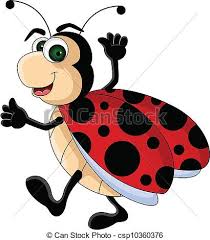 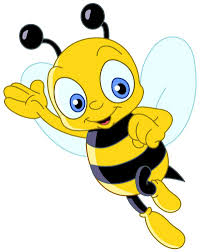 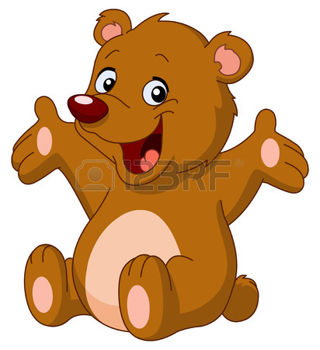 